TALLER CÓDIGO DERESISTENCIASGrado 10. Julio 28 de 2014Diga el valor de las siguientes resistencias según el código de colores  y pase al múltiplo o submúltiplo indicadoQué color tendría las resistencias si su valor fuera: No.ColoresValor en OhmPasar a:1Kilo Ohms2Mega Ohms3Mega Ohms4Kilo Ohms5mili Ohms6Milio Ohms7Kilo Ohms8Mili Ohms9Kilo Ohms10Kilo Ohms11Mega Ohms12milio OhmsNo.ValorPase los valore a OHMSColores1560 Kilo Ohms al 5%2820 Ohms al 2%3200 Ohms al 10%420 Kilo Ohms al 1%5200 Kilo Ohms al 5%610.000 Ohms al 5%775 Mega Ohms al 2%810 Ohms al 10%9100 Ohms al 2%1039 Kilo Ohms al 5%11560 Ohms al 2%12780.000 Ohms al 10%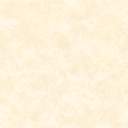 